 AB10 1HTTelephone No. (01224) 642299Fax No. (01224) 627413Email AberdeenGrammarSchool@AberdeenCity.Gov.ukAlison Murison, MA (hons),  Head Teacher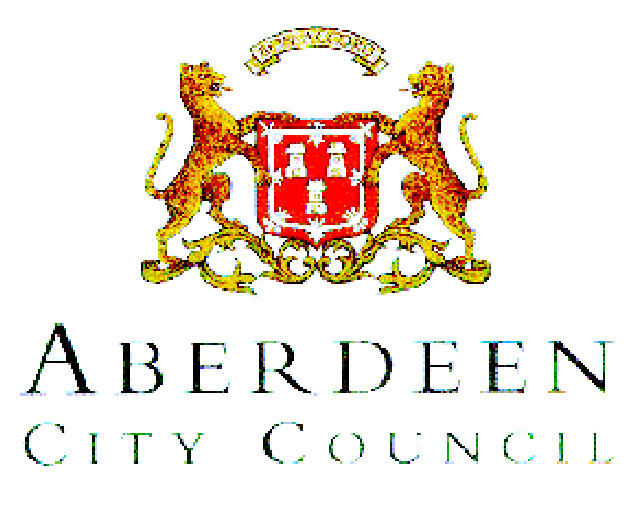 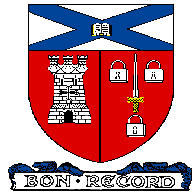 September 2018Dear Parent/CarerThe Scottish Government has made a change to the way schools are required to report on pupil progress in the Broad General Education (BGE).  They have asked us to report on the CfE level achieved, not the progress through the level.Previously, the terms developing, consolidating and secure were used to indicate a child’s progress through a Curriculum for Excellence (CfE) level. This session, we will continue to report the most recent level achieved by each pupil.  At first glance, it may appear that your child has not progressed since their previous written report.  For example, your child’s previous report may have indicated that they were Level 2 while the most recent report still shows them as Level 2.  Children will take several years to move from one level to the next. The following illustration shows when most children will achieve a level within CfE: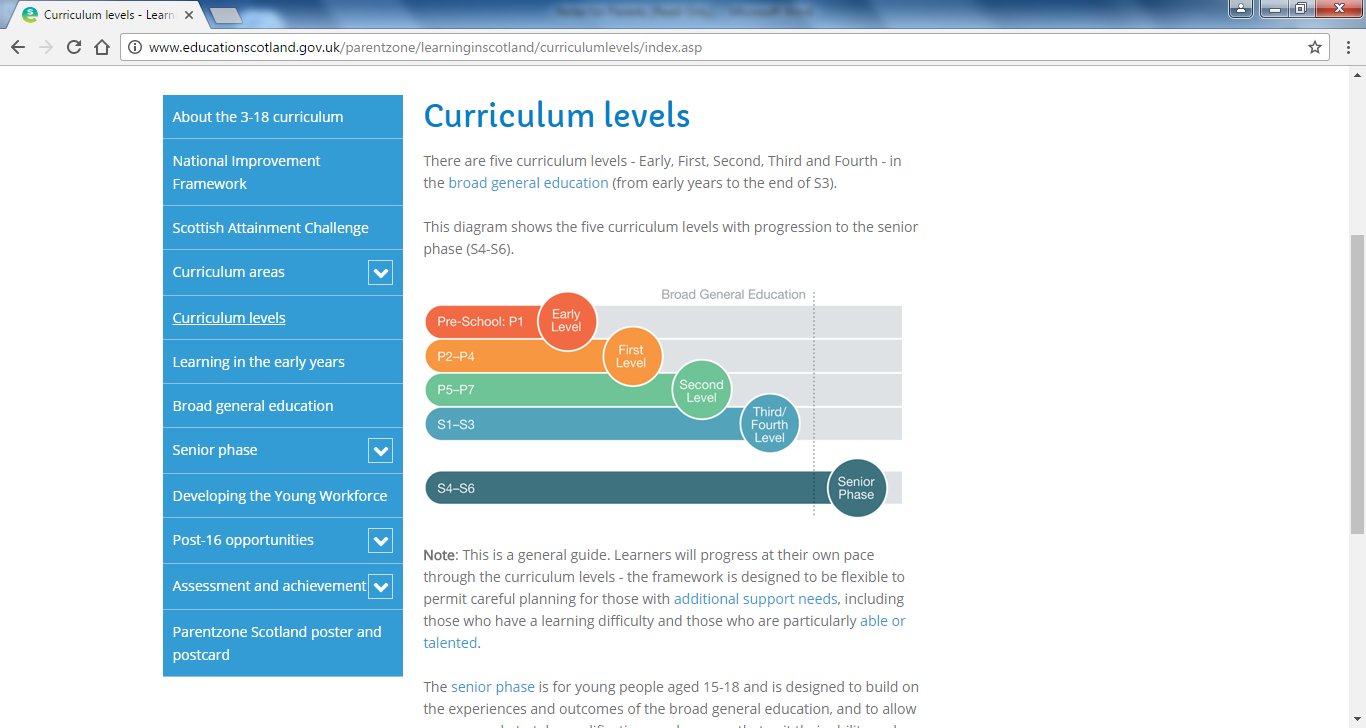 Please note that this is a general guide as all learners will progress through curriculum levels at a pace appropriate to them.Detailed progress will be described in reports to be issued throughout the session.  You will also have the opportunity to meet with your child’s teachers at a Parents’ Meeting as indicated below: S2 - Wednesday, 12 December 2018 S3 -  Thursday, 31 January 2019S1 -  Thursday, 14 March 2019I look forward to meeting with you throughout the session.Yours sincerely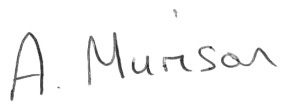 A MurisonHead Teacher